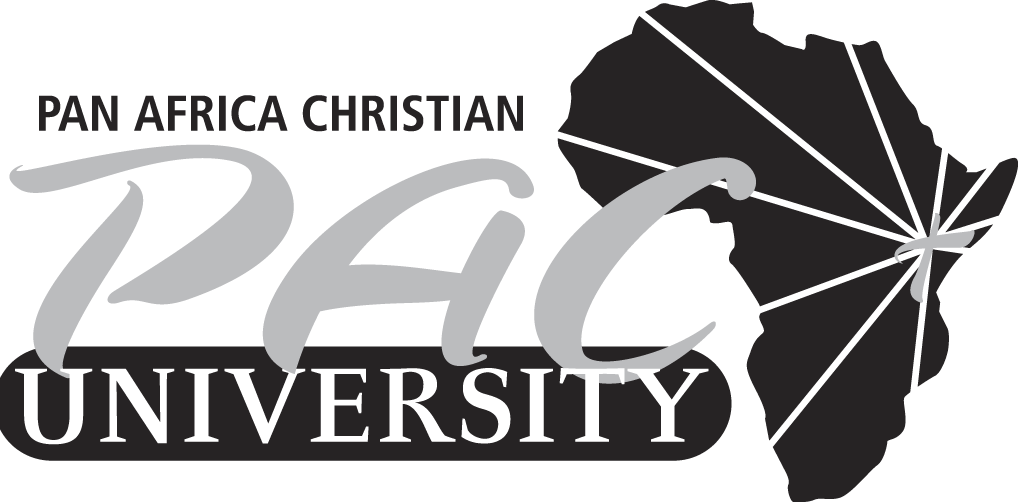 PAN AFRICA CHRISTIAN UNIVERSITYBACHELORS OF COMMERCEEND OF TERM EXAMINATIONDEPARTMENT: BUSINESSCOURSE CODE: BIT107|BCM107COURSE TITLE: FINANCIAL ACCOUNTING IIROYSAMBU CAMPUS - EVENINGEXAM DATE: WEDNESDAY; 7TH DECEMBER 2016TIME: 5.30PM – 8.00PMINSTRUCTIONSThis examination script consists of six (6) questions.Answer question ONE and ANY other four Questions.Read all questions carefully before attempting.Write your student number on the answer booklet provided.QUESTION ONEDiscuss the reason behind reporting dividends and corporate tax as current liabilities(2 Marks)Explain the difference between double entry and single entry systems of accounting (4 Marks)Discuss two reasons as to why some businesses use the single entry system of accounting.(6 Marks)Distinguish between a debtor’s ledger control account and a creditor’s ledger control account    											(4 Marks)Explain the reasons behind charging:Interest on capital in partnership accounts				(4 Marks)Interest on drawing in partnership accounts				(4 Marks)Discuss the purpose of a partner’s current account				(4 Marks)Distinguish between authorized share capital and issued share capital		(4 Marks)Explain the difference between the preference shareholders and the ordinary shareholders												(4 Marks)Explain the term unrealized profits  						(2 Marks)Explain a reason as to why the trading, profit and loss account of a manufacturer does not have purchases 									(2 Marks)QUESTION TWOJohn Risdon is a self - employed motor engineer. He maintains a cash book to record his business receipts and payments. The following is a summary of the cash book for year ended 31 December 2005.BANK ACCOUNT SUMMARYKsh						Ksh		Drawings 		 	  14 100		Bal b/d			  1 500		Purchases        			17 300		Cash Sales		  4 000		Van running expenses	 	  4 100		Trade Debtors	             39 300		Wages		             	  	  5 100								Administrative Expenses	     250							General expenses		     950Assets and liabilities at 31 December 2004 and 2005 were:2004			2005	Ksh			KshMotor Van			7 500			5 000Stock                                           1 350			1 450Trade Debtors			3 400			3 750Trade Creditors		             1 250			1 450Insurance Prepaid 		   160 			   170Additional information:Motor vehicle is subject to 25% depreciation on cost.Required:A trading, Profit & Loss Account for the year ended 31 December 2005 	(7 Marks)A balance sheet as at 31 December 2005.				 (8 Marks)QUESTION THREEThe following balances have been extracted from the books of BIDCO Company Ltd as at 30 June 2003. 					  KshStocks at 1 July 2002:       Raw materials 				  6 500       Work in progress 			  7 900       Finished goods 				18 430Labour:      Direct  			           144 290      Indirect 				54 600      Electricity and power 		13 000      General factory expenses 		27 000      Maintenance expenses 		17 540      General office expenses 		28 950      Purchases of raw materials 	           124 000      Sales 			           565 000		      Depreciation of plant and machinery   9 000      Provision for unrealized profit 	   4500Additional information At 30 June 2003 stocks were as follows: KshRaw materials 			4980Work-In- Progress 		6950Finished goods 	         	          21 500Electricity and power and Maintenance expenses are to be apportioned 80% to the factory and 20% to the company's offices. At 30 June 2003 an electricity bill of Ksh800 remained unpaid and maintenance costs paid in advance amounted to Ksh760. The company always transfers finished goods from the factory to the warehouse at factory cost plus 25%. Required:A manufacturing account for the year ended 30 June 2003	(7 Marks)Trading, Profit & Loss Account for the year ended 30 June 2003	(8 Marks)QUESTION FOURExplain various causes of depreciation 				(5 Marks)A car has a cost of Ksh 25,000 and a Sh 5,000 salvage. Its working life is 4 years. Calculate its depreciation using the following methods:A straight-line method					(3 Marks)Reducing balance method					(7 Marks)QUESTION FIVEARITI and BAHATI are partners sharing profits in the proportion of 3:2. The undermentioned trial balance was extracted from their books on December 31, 2000.Trial Balance as on December 31, 2000Ksh		 KshAriti’s Capital 					 	70,000Bahati’s Capital 					45,000Ariti’s Drawings			4,000Bahati’s Drawings 			3,000Plant and Machinery 	                        40,000Office Furniture 			5,000Purchases 		                        85,000Sales 			           		             	           160,000 Sundry Debtors 		          40,500Sundry Creditors 				             14,510Returns Inwards and Outwards          1,500                     2,500Rent 				           3,750Postage and Telegrams 		   	   500Advertising Expenses	                         1, 800Opening stock 		          	           11,500Cash in hand 		                        16,000Wages 			                        14,000Telephone Charges 			   500Salaries to staff 		                        12,250Printing and Stationery 		                750Commission 				5,000Travelling Expenses 		             2,000	Carriage Inwards 			5,800Motor Van 		             	           20,860Bills payable 				8,900Total 			         	            290,910 	              290,910Additional information:The value of stock on December 31, 2000 was Ksh 12,500.Depreciation: Ksh 250 from office furniture; 10% on plant and machinery and 20% on motor van.Create a provision of 5% on the sundry debtors for bad debts.Partners are entitled to interest on capital @ 5% p.a. and Ariti is entitled to a salary of Ksh. 1,800 p.a.Required:A Partnership Trading, Profit & Loss Account for the year December 31, 2000 	(8 Marks)A Partnership Current Account as at December 31, 2000. 			7 Marks)QUESTION SIXShoebox Ltd., is a shoe manufacturer with an authorized share capital of Ksh 2,400,000, comprised of 8,000,000 ordinary shares of 25 cent each and Ksh 400,000 of 8% preference shares of Ksh1 each.Ksh 		  KshOrdinary share capital  							1,2008% preference share capital 						   200Retained profits at 1 January 2009  					   13810% debentures  							   248Land at cost  						200Land accumulated depreciation					    	     60Premises at cost 				           1140Premises accumulated depreciation 					     80Plant and machinery at cost 				580Plant and machinery accumulated depreciation 			   	   180Motor vehicles at cost 					120Motor vehicles accumulated depreciation 				     40Inventory at 31 December 2009 				290Bank balance								   260Trade receivables  					492Provision for doubtful debts at 31 December 2009      		     	     16Trade payables  							     90Corporation tax owing  					   	    	     86Accrued expenses  							     84Retained profit for the year ended 31 December 2009  		 	   140________ _______      	2,822          	2,822Additional Information(1) The above trial balance has been arrived at after charging depreciation for the year.(2) A final ordinary dividend of Ksh 0.025 per share has been approved by the shareholders. The dividend should be provided for in the year end accounts.(3) Prepaid expenses valued at Ksh 24,000 were incorrectly included in operating costs.(4) Full year debenture interest to be provided for.Required:A Trading, Profit, & Loss Account for the year ended 31 December 2009		 (8 Marks)A Balance sheet as at 31 December 2009       				              (7 Marks)